Dossier d’AppelD’OffresOuvert national sur offres de prixN° 27/ 2024Annexe 1 : MODELE DE L'ACTE D'ENGAGEMENT***********ACTE D'ENGAGEMENTA -Partie réservée à l'Office de la Formation Professionnelle et de la Promotion du TravailAppel d'offres ouvert sur offres des prix n°………………. du  ………………à ….h….minObjet du marché : Acquisition d’outillage pour le secteur Réparation des Engins à Moteur destinés aux CMC TANGER, CASABLANCA ET BENI MELLAL ; répartie en lots suivants :•	Lot UNIQUE : OUTILLAGE REMPassé en application de l’article 19 du décret n°2-22-431 du 15 chaabane 1444 ( 8 mars 2023 ) relatif aux marchés publics.B - Partie réservée au concurrent Pour les personnes physiques : (3)Je, soussigné : ................................................................... (Prénom, nom et qualité) (1)Agissant en mon nom personnel et pour mon propre compte, (1)Adresse du domicile élu :.........................................................................................Numéro tél : …………………………….  Adresse électronique : …………………………………………….Affilié à (4)………. sous le n° :................................. (2)Inscrit au registre du commerce de............................................ (Localité) sous le n° .................................... (2)n° de patente.......................... (2)Numéro de l’identifiant commun de l’entreprise : .............................................................. (2)N° du compte courant postal, bancaire ou à la TGR…………………..(RIB), ouvert auprès de ……………………………………Pour les personnes morales (3)Je, soussigné ..........................                (Prénom, nom et qualité au sein de l'entreprise) (1)Agissant au nom et pour le compte de........................ (Raison sociale et forme juridique de la société) (1)au capital de : .....................................................................................................Adresse du siège social de la société..................................................................... adresse du domicile élu..........................................................................................Numéro de tél :………………………..Fax……………………..adresse électronique : ………………………………………..Affiliée à (4)………. sous le n°..............................(2)Inscrite au registre du commerce............................... (Localité) sous le n°....................................(2)N° de patente........................(2)N° du compte courant postal, bancaire ou à la TGR…………………..(RIB), ouvert auprès de ……………………………………N° de taxe professionnelle …………………………………… (2)N° de l’Identifiant Commun de l’Entreprise : ........................(2) Pour les coopératives ou union de coopératives (3)Je, soussigné ..........................                (Prénom, nom et qualité au sein de la coopérative) (1)Agissant au nom et pour le compte de...................................... (Dénomination de la coopérative ou de l’union de coopératives) au capital de:................................................................................................ (1)Adresse du siège de la coopérative ou de l’union de coopératives..................................................................... Numéro de tél : ……………………….. Fax ……………………..adresse électronique : ………………………………………..Affiliée à (4)………. sous le n°..............................(2)Inscrite au registre local du coopérative n°............................... (Localité) sous le n°....................................(2)N° de patente........................(2)N° du compte courant postal, bancaire ou à la TGR…………………..(RIB), ouvert auprès de ……………………………………N° de taxe professionnelle ……………………………………N° de l’Identifiant Commun de l’Entreprise : ........................(2) Pour les auto-entrepreneur :Je, soussigné ..........................                (Prénom, nom) (1)Numéro de tél : ……………………….. adresse électronique : ………………………………………..Affiliée à la CNSS sous le n°..............................(3)Inscrit au registre national de l’auto-entrepreneur .............................. sous le n°....................................(3)N° de taxe professionnelle ……………………………………N° de l’Identifiant Commun de l’Entreprise : ........................(3) En vertu des pouvoirs qui me sont conférés :-----------------------------------------------------------------------------------------------------------------Après avoir pris connaissance du dossier d'appel d'offres, concernant les prestations précisées en objet de la partie A ci-dessus ;Après avoir apprécié à mon point de vue et sous ma responsabilité la nature et les difficultés que comportent ces prestations :1) remets, revêtu (s) de ma signature un bordereau de prix - détail estimatif établi (s) conformément aux modèles figurant au dossier d'appel d'offres ;2) m'engage à exécuter lesdites prestations conformément au cahier des prescriptions spéciales et moyennant les prix que j'ai établis moi-même, lesquels font ressortir :Montant total hors T.V.A. :………………..................................................(en lettres et en chiffres)Taux de la TVA……………………………………………………….………...(en pourcentage)Montant de la T.V.A. :……………….........................................................(en lettres et en chiffres)Montant total T.V.A. comprise :...............................................................(en lettres et en chiffres)Lorsque le marché est conclu avec un groupement :Part revenant au membre n° 1:	(en lettres et en chiffres)Part revenant au membre n° 2:	(en lettres et en chiffres)Part revenant au membre n° n:	(en lettres et en chiffres)L'Office de la Formation Professionnelle et de la Promotion du Travail se libérera des sommes dues par lui en faisant donner crédit au compte ............. (À la Trésorerie Générale, bancaire, ou postal) (5) ouvert à mon nom (ou au nom de la société) (5) à..................................(1) (Localité), sous relevé d’identification bancaire (RIB) numéro……………………………………. (6)Fait à........................le....................(Signature et cachet du concurrent)(1) lorsqu'il s'agit d'un groupement, ses membres doivent :mettre : «Nous, soussignés.................... nous obligeons conjointement/ou solidairement (choisir la mention adéquate et ajouter au reste de l'acte d'engagement les rectifications grammaticales correspondantes) ajouter l'alinéa suivant : « désignons.................. (prénoms, noms et qualité) en tant que mandataire du groupement ».(2) pour les concurrents non installés au Maroc préciser la référence des documents équivalents ; (3) ces mentions ne concernent que les personnes assujetties à cette obligation.(4) Indiquer la CNSS ou tout autre régime particulier de prévoyance sociale.(5) Supprimer la mention inutile.(6) Le relevé d’identité bancaire (RIB) contient 24 positionsAnnexe 2 : MODELE DE DECLARATION SUR L’HONNEUR***********DECLARATION SUR L’HONNEUR- Mode de passation : Appel d'offres ouvert n°………./2023 , sur offres des prix du ../…/…. à …h.. min.Objet du marché : Acquisition d’outillage pour le secteur Réparation des Engins à Moteur destinés aux CMC TANGER, CASABLANCA ET BENI MELLAL ; répartie en lots suivants :•	Lot UNIQUE : OUTILLAGE REMPour les personnes physiquesJe, soussigné : ................................................................... (Prénom, nom et qualité)Agissant en mon nom personnel et pour mon propre compte,Adresse du domicile élu : ........................................................................................Numéro tél : …………………………….  Adresse électronique : …………………………………………….Affilié à ………(4) sous le n° : ................................. (1)Inscrit au registre du commerce de............................................ (Localité) sous le n° ...................................... (1) n° de patente.......................... (1)N° du compte courant postal, bancaire ou à la TGR (5)…………………..(6) (RIB), ouvert auprès de ……………………………………En vertu des pouvoirs qui me sont conférés ;Pour les personnes moralesJe, soussigné ..........................                (Prénom, nom et qualité au sein de l'entreprise)Agissant au nom et pour le compte de................................... (Raison sociale et forme juridique de la société) au capital de : ....................................................................................................Adresse du siège social de la société..................................................................... adresse du domicile élu..........................................................................................Numéro de tél : ……………………….. Fax ……………………..adresse électronique : ………………………………………..Affiliée à ………(4) sous le n°..............................(1)Inscrite au registre du commerce............................... (Localité) sous le n°....................................(1)N° de patente........................(1)N° du compte courant postal, bancaire ou à la TGR (5)…………………..(6)(RIB), ouvert auprès de ……………………………………N° de taxe professionnelle ……………………………………N° de l’Identifiant Commun de l’Entreprise : ........................(1) En vertu des pouvoirs qui me sont conférés ;Pour les coopératives ou union de coopératives Je, soussigné ..........................                (Prénom, nom et qualité au sein de la coopérative)Agissant au nom et pour le compte de...........................Dénomination de la coopérative ou de l’union de coopératives) au capital de : ....................................................................................................Adresse du siège de la coopérative ou de l’union de coopératives..................................................................... Numéro de tél : ……………………….. Fax ……………………..adresse électronique : ………………………………………..Affiliée à ………(4) sous le n°..............................(2)Inscrite au registre local du coopérative n°............................... (Localité) sous le n°....................................(2)N° de patente........................N° du compte courant postal, bancaire ou à la TGR (5)………………..(6)(RIB), ouvert auprès de ……………………………………N° de taxe professionnelle ……………………………………N° de l’Identifiant Commun de l’Entreprise : ........................ En vertu des pouvoirs qui me sont conférés ;Pour les auto-entrepreneur :Je, soussigné ..........................                (Prénom, nom)Numéro de tél : ……………………….. adresse électronique : ………………………………………..Affiliée à ………(4) sous le n°..............................(2)Inscrit au registre national de l’auto-entrepreneur .............................. sous le n°....................................(2)N° du compte courant postal, bancaire ou à la TGR (5)………………..(6)(RIB), ouvert auprès de ……………………………………N° de taxe professionnelle ……………………………………N° de l’Identifiant Commun de l’Entreprise : ........................ En vertu des pouvoirs qui me sont conférés ;Cas des établissements publics :Je soussigné.....................(nom, prénom et qualité) agissant au nom et pour le compte de (dénomination de l'établissement).Numéro de tél : ……………………….. adresse électronique : ………………………………………..Adresse du siège: ................................................................................................................Affiliée à ………(4) sous le n°..............................(2)Inscrit au registre du commerce de(7)………..(localité) sous le n°....................................(2)N° du compte courant postal, bancaire ou à la TGR (5)………………..(6)(RIB), ouvert auprès de ……………………………………N° de taxe professionnelle sous le numéro (8):  ……………………………………N° de l’Identifiant Commun de l’Entreprise (8) : ........................ Références du texte l’habilitant à exercer les missions objet du marché : .............................Relevé d’identité bancaire............(postal, bancaire ou à la TGR)(5)  numéro(6): ...............En vertu des pouvoirs qui me sont conférés ;- Déclare sur l'honneur :m'engager à couvrir, dans les limites fixées dans le cahier des charges, par une police d'assurance, les risques découlant de mon activité professionnelle ;que je remplie les conditions prévues à l'article 27 du décret n°2-22-431 du 15 chaabane 1444 ( 8 mars 2023 ) et fixant les conditions et les formes de passation des marchés publics ainsi que certaines règles relatives à leur gestion et à leur contrôle ;Étant en redressement judiciaire j'atteste que je suis autorisé par l'autorité judiciaire compétente à poursuivre l'exercice de mon activité (2) ; m'engager, si j'envisage de recourir à la sous-traitance :à m'assurer que les sous-traitants remplissent également les conditions prévues par l'article 151 du décret précité ;que celle-ci ne peut dépasser 50% du montant du marché, ni porter sur les prestations constituant le lot ou le corps d'état principal prévues dans le cahier des prescriptions spéciales, ni sur celles que le maitres d'ouvrage a prévues dans ledit cahier ;à confier les prestations à sous-traiter à des PME installées aux Maroc ; (3)m'engager à ne pas recourir par moi-même ou par personne interposée à des pratiques de fraude ou de corruption de personnes qui interviennent à quelque titre que ce soit dans les différentes procédures de passation, de gestion et d'exécution du présent marché ;m'engage à ne pas faire par moi-même ou par personne interposées, des promesses, des dons ou des présents en vue d'influer sur les différentes procédures de conclusions du présent marché.atteste que je remplis les conditions prévues par l'article 1er du dahir n° 1-02-188 du 12 JOUMADA I 1423 (23 juillet 2002) portant promulgation de la loi n°53-00 formant charte de la petite et moyenne entreprises (4).atteste que je ne suis pas en situation de conflit d'intérêt. je certifie l'exactitude des renseignements contenus dans la présente déclaration sur l'honneur et dans les pièces fournies dans mon dossier de candidature tel que prévu à l'article 152 du décret n°2-22-431 du 15 chaabane 1444 ( 8 mars 2023 ) relatif aux marchés publics .je reconnais avoir pris connaissance des sanctions prévues par l’article 152 du décret n°2-22-431 du 15 chaabane 1444 ( 8 mars 2023 ) relatif aux marchés publics , relatives à l'inexactitude de la déclaration sur l'honneur.Fait à.....................le...........................Signature et cachet du concurrent Pour les concurrents non installés au Maroc, préciser la référence des documents équivalents et lorsque ces documents ne sont pas délivrés par leurs pays d’origine, la référence à l’attestation délivrée par une autorité judiciaire ou administrative du pays d’origine ou de provenance certifiant que ces documents ne sont pas produits.à supprimer le cas échéant.Lorsque le CPS le prévoit.Indiquer la CNSS ou tout autre régime particulier de prévoyance socialeSupprimer la mention inutile.Le relevé d’identité bancaire (RIB) contient 24 positions.Lorsque l'établissement public est assujetti à cette obligationOu tout autre régime particulier de prévoyance sociale.(*) En cas de groupement, chacun des membres doit présenter sa propre déclaration sur l'honneur.Annexe :Spécifications techniques des fournitures proposéesPar le concurrent Le cahier définissant les spécifications Techniques  N.B : les soumissionnaires sont invités à remplir la case <<Proposition du soumissionnaire >> en précisant les caractéristiques du matériel proposé.Tout article ne répondant pas aux spécifications demandées sera déclaré non-conforme.Les colonnes <<Désignations et caractéristiques + Appréciation de l’administration>> ne doivent pas être touchés.Lot UNIQUE : OUTILLAGE REMBORDEREAU DES PRIX – DETAIL ESTIMATIFLOT UNIQUE : OUTILLAGE REM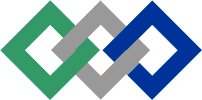  OFPPT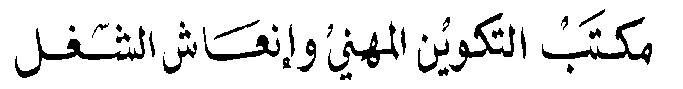 Office de  et de  du TravailFinancement : Projet OFPPT hors coopérations	Objet :Acquisition d’outillage pour le secteur Réparation des Engins à Moteur destinés aux CMC TANGER, CASABLANCA ET BENI MELLAL ; répartie en lots suivants :Lot UNIQUE : OUTILLAGE REMN°ITEMDésignation et caractéristiques demandéesU.MProposition Du SoumissionnaireAppréciation De L’administration1KIT D'OUTILS POUR AMORTISSEUR DE SUSPENSION 
Valable pour le montage et le démontage des suspensions Mac Pherson, pour véhicules Renault, VAG, PSA, Fiat, Nissan, Ford, BMW, Mercedes….UN2INDICATEUR D'USURE PNEU
·        Profondeur 0-25 mm, lecture 0,01 mm
·        Affichage de la profondeur des rainures du pneu en mm
·        Piles fourniesUN3KIT DE REPOSE DES PISTONS DE FREIN 
·        Vérin ou deux permettant de repousser et tourner le piston
·        Adapté pour repousser les pistons de frein qui doivent être tournés et appuyés simultanément 
·        Kit d’adaptateurs pour les marques de voiture les plus courantes UN4KIT DE VIDANGE
·        Clé à vidange 
·        Embouts magnétiques carré mâle : 8 - 10 mm
·        Embouts magnétiques 6 pans mâle : 8 - 10 - 12 - 13 - 14 - 17 mm
·        Douilles magnétiques 6 pans femelles : 13 - 14 - 17 - 18 - 19 - 21 mm
·        Embouts magnétiques Torx 45.
·        Support pour embouts UN5JEU DE DOUILLES DES BOUGIES D’ALLUMAGE 
·        Fabriqué en acier trempé de haute qualité.
·        Convient pour enlever / installer la bougie de la plupart des véhicules modernes.UN6OUTILS A DEGARNIR
·        Jeu de 5 outils minimumUN7 KIT DE DEPOSE FILS ELECTRIQUE DES CONNECTEURS DE CABLAGE AUTOMOBILE
·        Ensemble de 20 outils Minimum de tailles différentes spécialement conçus pour retirer en toute sécurité les fils des borniers.
·        Un large éventail de types, le kit comprend le tube, plat, jumeau plat, pointe à double angle plat, carré, triple plat, entaillé à plat, à plat, à goupille, et des lames de style pick.UN8MOTEUR THERMIQUE POUR DEMONTAGE REMONTAGE ESSENCE OU DIESEL
·        Moteur thermique a quatre temps pour démontage remontage
·        La cylindré minimum 1.4 cm3   
·        Livré avec : Le bloc-moteur/La culasse/Le carter inférieur/Les pistons/Le vilebrequin et/le volant moteur/Les bielles/La distribution/Les collecteurs…UN9BOITE DE VITESSE MANUELLE 
·        Boite de vitesse manuelle minimum 5 rapports pour démontage remontageUN10BOITE DE VITESSE AUTOMATIQUE A GESTION ELECTRONIQUE
·        Boite De Vitesse Automatique pour démontage remontageUNN°ITEMDésignation et caractéristiques demandéesU.MProposition Du SoumissionnaireAppréciation De L’administration11BOITE DE VITESSE ROBOTISEE 
·        Boite de vitesse robotisée pour démontage remontageUN12DEMARREUR AUTOMOBILE A PIGNON LANCEURUN13ALTERNATEUR AUTOMOBILE AVEC REGULATEURUN14AMORTISSEUR DE SUSPENSION AUTOMOBILE AVEC RESSORT HELICOÏDALUN15BATTERIE POUR AUTOMOBILE 12V
·        12V 480A 56AH UN16BATTERIE POUR AUTOMOBILE 12V
·        12V 640A 70AHUN17GAZ REFRIGERANT
·        Bouteille de gaz r134a 10 KG MINIMUNUN18PROTECTION INTERIEUR VOITURE - Kit - Jetable - Plastique - Blanc
Contenant les housses de siège, les tapis de sol papier, protège volant, protection levier de vitesse, protection frein à main.UN19GASOIL EN LITRE LT20ESSENCE EN LITRE LT21NETTOYANT POUR LES MAINS (EN BOITE DE 5 KG)UN22DEGRIPPANT (AEROSOL)UN23CHIFFON (40 KG)KG24HUILE POUR CIRCUIT HYDRAULIQUE INDUSTRIEL (EN BIDON DE 2L)UN25HUILE POUR DIRECTION ASSISTEE (EN BIDON DE 1L)UN26HUILE MOTEUR  10W40 (ESSENCE ET DIESEL) EN BIDON DE 5LTUN27LIQUIDE DE FREIN DOT 4  (EN BIDON DE 0.5 LITRE)UN28LIQUIDE DE REFROIDISSEMENT EN BIDON DE 5LLT29ASSORTIMENT DE JOINTS DE VIDANGE
·        TYPE : RONDELLE PLATE
·        MATIERE : CUIVRE
·        QUANTITE : 200 PIECES MINIMUM 
·        LIVREE DANS UNE BOITE UN30PATE A JOINT POUR MOTEUR THERMIQUEUN31DEGRAISSANT 1LLT32PNEU
·        Pneu 205/60 R16UN33JANTE 
·        Jante Tôle Noir 6.5x16 5x114.3 Et47UN34MASSE D’EQUILIBRAGE 
·        Boite d’assortiments de 490 masses d'équilibrage 
·        Valable pour jantes tôles et aluminium
·        VDe 5, 10, 15, 20, 25, 30, 35, 40, grammesUN35PAIRES GANTS DE TRAVAIL (pour mécanicien TAILLE 8,9)UN36LUNETTES DE PROTECTION
·        Incolores En polycarbonate
·        Peut également être portée sur une autre lunette
·        Légère formeUN37BATTERIE 1,5 V ALCALINEUN38BATTERIE 9 V ALCALINEUN39NETTOYANT POUR SOL EN BIDON DE 5LUN40COSSES BATTERIE AUTOMOBILE
·        Jeu de 2 cosses pour batterie auto-voiture utilitaire UN41FUSIBLE AUTOMOBILE
·        Assortiment fusibles automobile 12 V (5/10/15/20/25/30A) Minimum 100 pièces Grand, Moyen et MicroUN42JEU DE 12 COLLIERS DE SERRAGE A VIS 
·        Pression moyenne 
·        Différents diamètresUN43KIT COUPLEUR CONNECTEUR 1/4"BSP RACCORD DE TUYAU D'AIRUN44GANTS NITRILE SANS POUDRE JETABLES NOIRS - TAILLE XL (paquet DE 100)UN45KIT DES MANCHONS THERMO RETRACTABLES (paquet)UNN°ITEMDésignation et caractéristiques demandéesU.MProposition Du SoumissionnaireAppréciation De L’administration46PROTECTION EXTERIEUR D’AILE DE VOITURE 
·        Magnétique tissu caoutchouté Longueur de l'aile complète, durableUN47MICROMETRE DE DISQUE DE FREIN 
·        Lecture : 0,01 mm
·        Graduations : tambour et fourreau gradués 
·        Broche de mesure : 1 tour de tambour égal à 0,5 mm
·        Dispositif de blocage
·        Livré avec coffretUN48DEMONTE SOUPAPES
·        Pour les moteurs à essence et diesel.UN49POMPE A MAIN (PRESSION-DEPRESSION) 
·        Manomètre intégré
·        Pression maximale 4 bars et dépression - 1 bar.
·        Permet d'effectuer toutes les opérations de type purge, contrôle
·        Étanchéité, tarage, etc..
·        Livrée en coffret plastique avec embouts, connecteurs et flexibles.UN50BIDON DE CARBURANT
·        En métal
·        Pour hydrocarbures
·        Contenance : 10 litres minimum
·        Avec bec verseurUN51DEMONTE ROTULE 
·        Livré avec 3 goupilles de rechange.
·        Fourches de diamètre : 22 mm
·        Utilisation des deux faces de la semelle.UN52Système de détection de CO2.
Permet de vérifier la présence de gaz de combustion dans le circuit de refroidissement.
Le liquide de test change de couleur si une fuite est détectée.
Identification rapide d'un joint de culasse défectueux.UN53Cartouche de gaz :
-cartouche de gaz standard 190 grammes.UN54La graisse :
-Classification NLGI = 2
-Couleur = brune
-Texture = lisse
-Point de goutte = 180°C
-Températures limites d’emploi :-20 °C +177 °CKG55Huile de lubrification :
-Viscosité SAE 10W40LT57Papier Abrasif :57-1-Papier Abrasif  P1600UN57-2-Papier Abrasif  P2000UN58Huile d’essai pour diéséliste :
-Fluide ou huile de banc d'essai diesel 20 Litres ISO 4113.LTArticlen°Désignation et caractéristiques demandéesUNITEQTEPRIX UNITAIRE EN HORS TVAPRIX TOTALEN HORS TVAArticlen°Désignation et caractéristiques demandéesUNITEQTEEN CHIFFREPRIX TOTALEN HORS TVA1KIT D'OUTILS POUR AMORTISSEUR DE SUSPENSION 
Valable pour le montage et le démontage des suspensions Mac Pherson, pour véhicules Renault, VAG, PSA, Fiat, Nissan, Ford, BMW, Mercedes….UN62INDICATEUR D'USURE PNEU
·        Profondeur 0-25 mm, lecture 0,01 mm
·        Affichage de la profondeur des rainures du pneu en mm
·        Piles fourniesUN63KIT DE REPOSE DES PISTONS DE FREIN 
·        Vérin ou deux permettant de repousser et tourner le piston
·        Adapté pour repousser les pistons de frein qui doivent être tournés et appuyés simultanément 
·        Kit d’adaptateurs pour les marques de voiture les plus courantes UN64KIT DE VIDANGE
·        Clé à vidange 
·        Embouts magnétiques carré mâle : 8 - 10 mm
·        Embouts magnétiques 6 pans mâle : 8 - 10 - 12 - 13 - 14 - 17 mm
·        Douilles magnétiques 6 pans femelles : 13 - 14 - 17 - 18 - 19 - 21 mm
·        Embouts magnétiques Torx 45.
·        Support pour embouts UN95JEU DE DOUILLES DES BOUGIES D’ALLUMAGE 
·        Fabriqué en acier trempé de haute qualité.
·        Convient pour enlever / installer la bougie de la plupart des véhicules modernes.UN226OUTILS A DEGARNIR
·        Jeu de 5 outils minimumUN187 KIT DE DEPOSE FILS ELECTRIQUE DES CONNECTEURS DE CABLAGE AUTOMOBILE
·        Ensemble de 20 outils Minimum de tailles différentes spécialement conçus pour retirer en toute sécurité les fils des borniers.
·        Un large éventail de types, le kit comprend le tube, plat, jumeau plat, pointe à double angle plat, carré, triple plat, entaillé à plat, à plat, à goupille, et des lames de style pick.UN88MOTEUR THERMIQUE POUR DEMONTAGE REMONTAGE ESSENCE OU DIESEL
·        Moteur thermique a quatre temps pour démontage remontage
·        La cylindré minimum 1.4 cm3   
·        Livré avec : Le bloc-moteur/La culasse/Le carter inférieur/Les pistons/Le vilebrequin et/le volant moteur/Les bielles/La distribution/Les collecteurs…UN269BOITE DE VITESSE MANUELLE 
·        Boite de vitesse manuelle minimum 5 rapports pour démontage remontageUN1210BOITE DE VITESSE AUTOMATIQUE A GESTION ELECTRONIQUE
·        Boite De Vitesse Automatique pour démontage remontageUN12Articlen°Désignation et caractéristiques demandéesUNITEQTEPRIX UNITAIRE EN HORS TVAPRIX TOTALEN HORS TVAArticlen°Désignation et caractéristiques demandéesUNITEQTEEN CHIFFREPRIX TOTALEN HORS TVA11BOITE DE VITESSE ROBOTISEE 
·        Boite de vitesse robotisée pour démontage remontageUN1212DEMARREUR AUTOMOBILE A PIGNON LANCEURUN2613ALTERNATEUR AUTOMOBILE AVEC REGULATEURUN2614AMORTISSEUR DE SUSPENSION AUTOMOBILE AVEC RESSORT HELICOÏDALUN1215BATTERIE POUR AUTOMOBILE 12V
·        12V 480A 56AH UN1916BATTERIE POUR AUTOMOBILE 12V
·        12V 640A 70AHUN1617GAZ REFRIGERANT
·        Bouteille de gaz r134a 10 KG MINIMUNUN318PROTECTION INTERIEUR VOITURE - Kit - Jetable - Plastique - Blanc
Contenant les housses de siège, les tapis de sol papier, protège volant, protection levier de vitesse, protection frein à main.UN619GASOIL EN LITRE LT12020ESSENCE EN LITRE LT12021NETTOYANT POUR LES MAINS (EN BOITE DE 5 KG)UN622DEGRIPPANT (AEROSOL)UN2423CHIFFON (40 KG)KG24024HUILE POUR CIRCUIT HYDRAULIQUE INDUSTRIEL (EN BIDON DE 2L)UN2025HUILE POUR DIRECTION ASSISTEE (EN BIDON DE 1L)UN626HUILE MOTEUR  10W40 (ESSENCE ET DIESEL) EN BIDON DE 5LTUN1527LIQUIDE DE FREIN DOT 4  (EN BIDON DE 0.5 LITRE)UN1228LIQUIDE DE REFROIDISSEMENT EN BIDON DE 5LLT6029ASSORTIMENT DE JOINTS DE VIDANGE
·        TYPE : RONDELLE PLATE
·        MATIERE : CUIVRE
·        QUANTITE : 200 PIECES MINIMUM 
·        LIVREE DANS UNE BOITE UN330PATE A JOINT POUR MOTEUR THERMIQUEUN1231DEGRAISSANT 1LLT1532PNEU
·        Pneu 205/60 R16UN1233JANTE 
·        Jante Tôle Noir 6.5x16 5x114.3 Et47UN1234MASSE D’EQUILIBRAGE 
·        Boite d’assortiments de 490 masses d'équilibrage 
·        Valable pour jantes tôles et aluminium
·        VDe 5, 10, 15, 20, 25, 30, 35, 40, grammesUN635PAIRES GANTS DE TRAVAIL (pour mécanicien TAILLE 8,9)UN120036LUNETTES DE PROTECTION
·        Incolores En polycarbonate
·        Peut également être portée sur une autre lunette
·        Légère formeUN60037BATTERIE 1,5 V ALCALINEUN5038BATTERIE 9 V ALCALINEUN3039NETTOYANT POUR SOL EN BIDON DE 5LUN34Articlen°Désignation et caractéristiques demandéesUNITEQTEPRIX UNITAIRE EN HORS TVAPRIX TOTALEN HORS TVAArticlen°Désignation et caractéristiques demandéesUNITEQTEEN CHIFFREPRIX TOTALEN HORS TVA40COSSES BATTERIE AUTOMOBILE
·        Jeu de 2 cosses pour batterie auto-voiture utilitaire UN2441FUSIBLE AUTOMOBILE
·        Assortiment fusibles automobile 12 V (5/10/15/20/25/30A) Minimum 100 pièces Grand, Moyen et MicroUN942JEU DE 12 COLLIERS DE SERRAGE A VIS 
·        Pression moyenne 
·        Différents diamètresUN943KIT COUPLEUR CONNECTEUR 1/4"BSP RACCORD DE TUYAU D'AIRUN3044GANTS NITRILE SANS POUDRE JETABLES NOIRS - TAILLE XL (paquet DE 100)UN4045KIT DES MANCHONS THERMO RETRACTABLES (paquet)UN1646PROTECTION EXTERIEUR D’AILE DE VOITURE 
·        Magnétique tissu caoutchouté Longueur de l'aile complète, durableUN2047MICROMETRE DE DISQUE DE FREIN 
·        Lecture : 0,01 mm
·        Graduations : tambour et fourreau gradués 
·        Broche de mesure : 1 tour de tambour égal à 0,5 mm
·        Dispositif de blocage
·        Livré avec coffretUN648DEMONTE SOUPAPES
·        Pour les moteurs à essence et diesel.UN1849POMPE A MAIN (PRESSION-DEPRESSION) 
·        Manomètre intégré
·        Pression maximale 4 bars et dépression - 1 bar.
·        Permet d'effectuer toutes les opérations de type purge, contrôle
·        Étanchéité, tarage, etc..
·        Livrée en coffret plastique avec embouts, connecteurs et flexibles.UN1050BIDON DE CARBURANT
·        En métal
·        Pour hydrocarbures
·        Contenance : 10 litres minimum
·        Avec bec verseurUN651DEMONTE ROTULE 
·        Livré avec 3 goupilles de rechange.
·        Fourches de diamètre : 22 mm
·        Utilisation des deux faces de la semelle.UN652Système de détection de CO2.
Permet de vérifier la présence de gaz de combustion dans le circuit de refroidissement.
Le liquide de test change de couleur si une fuite est détectée.
Identification rapide d'un joint de culasse défectueux.UN653Cartouche de gaz :
-cartouche de gaz standard 190 grammes.UN454La graisse :
-Classification NLGI = 2
-Couleur = brune
-Texture = lisse
-Point de goutte = 180°C
-Températures limites d’emploi :-20 °C +177 °CKG7Articlen°Désignation et caractéristiques demandéesUNITEQTEPRIX UNITAIRE EN HORS TVAPRIX TOTALEN HORS TVAArticlen°Désignation et caractéristiques demandéesUNITEQTEEN CHIFFREPRIX TOTALEN HORS TVA55Huile de lubrification :
-Viscosité SAE 10W40LT457Papier Abrasif :57-1-Papier Abrasif  P1600UN457-2-Papier Abrasif  P2000UN458Huile d’essai pour diéséliste :
-Fluide ou huile de banc d'essai diesel 20 Litres ISO 4113.LT6TOTAL en Hors TVA =TOTAL en Hors TVA =TOTAL en Hors TVA =TOTAL en Hors TVA =TOTAL en Hors TVA =TOTAL de la TVA (Taux %) =TOTAL de la TVA (Taux %) =TOTAL de la TVA (Taux %) =TOTAL de la TVA (Taux %) =TOTAL de la TVA (Taux %) =MONTANT TOTAL en TTC =MONTANT TOTAL en TTC =MONTANT TOTAL en TTC =MONTANT TOTAL en TTC =MONTANT TOTAL en TTC =